SchulversuchspraktikumAlexander KönigSommersemester 2015Klassenstufen 11 & 12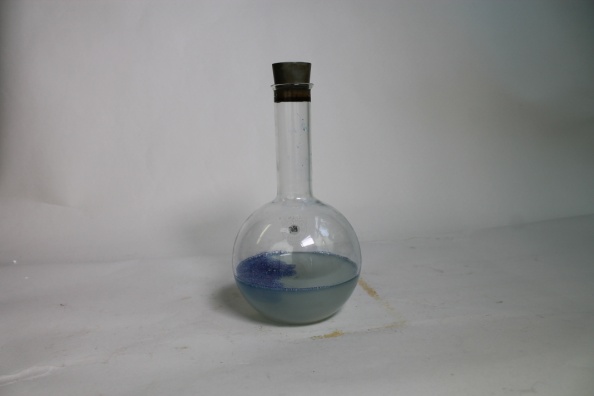 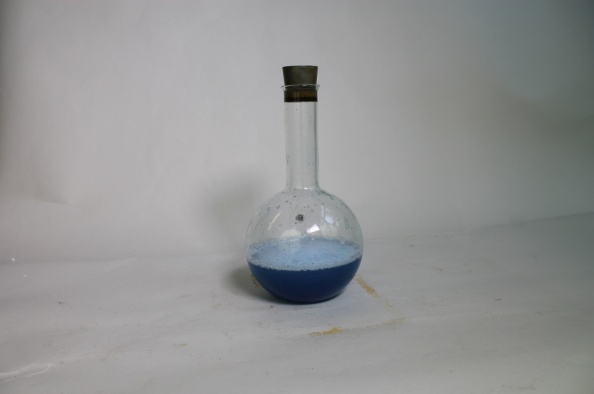 KatalysatorenInhalt1	Beschreibung des Themas und zugehörige Lernziele	22	Relevanz des Themas für SuS der 11. und 12. Jahrgangsstufe und didaktische Reduktion	33	Schülerversuch V1 – Blue Bottle – Das blaue Wunder	44	Lehrerexperiment V2 – Elefantenzahnpasta	75	Didaktischer Kommentar zum Arbeitsblatt	115.1	Erwartungshorizont (Kerncurriculum)	115.2	Erwartungshorizont (Inhaltlich)	11Beschreibung des Themas und zugehörige LernzieleKatalyse ist im Kerncurriculum der Sekundarstufe II im Basiskonzept Energie eingeordnet. Nachdem die Schülerinnen und Schüler in der Sekundarstufe I bereits Katalysatoren für einige Reaktionen kennen gelernt haben, setzen sie sich in der Sek II vertiefend mit diesem Thema auseinander.Im Basiskonzept Energie liegt der Fokus hier auf dem Einfluss von Katalysatoren auf die Aktivierungsenergie. Im Bereich des Fachwissens lernen die SuS, dass Katalysatoren in der Lage sind die Aktivierungsenergie zu senken. Sie beschreiben katalysierte und unkatalysierte Reaktionen vergleichend in einem Energiediagramm und gehen dabei auch auf Enthalpieänderungen ein (Kompetenzbereich Kommunikation) .Im Basiskonzept der chemischen Reaktion lernen sie weiterhin, dass Katalysatoren das chemische Gleichgewicht beeinflussen. Sie beschleunigen bzw. verlangsamen die Hin- bzw. die Rückreaktion. Das chemische Gleichgewicht stellt sich dadurch schneller ein. Zusammenfassend lernen die SuS, dass ein Katalysator a) die Aktivierungsenergie herabsetzt b) die Reaktionsgeschwindigkeit beeinflusst c) unverändert aus der Reaktion hervorgeht und d) selektiv wirkt. Im Lehrerversuch wird der Zerfall von Wasserstoffperoxid katalytisch beschleunigt. Das chemische Gleichgewicht stellt sich hier durch die Zugabe von Iodidionen als Katalysator schneller ein. Es entstehen Wasser und Sauerstoff. Letzterer wird durch das Spülmittel in der Lösung beobachtbar, da aus dem Reaktionsgefäß eine große Schaummenge strömt. Ohne die Zugabe von Iodidionen wäre keine Reaktion sichtbar. Im Schülerversuche wird die Umsetzung von Glucose mittels Methylenblau katalysiert. Die SuS beschreiben durch ihre Beobachtungen, dass ein Katalysator unverändert aus einer Reaktion hervorgeht. Relevanz des Themas für SuS der 11. und 12. Jahrgangsstufe und didaktische ReduktionKatalysatoren sind stark in unseren Alltag integriert. Es wird vermutet, dass 80% aller industriellen Synthesen mindestens einen katalytischen Prozess durchlaufen. Für Chemiekonzerne kann dies eine hohe Kosten- und Zeitersparnis bedeuten.SuS kennen Katalysatoren meist nur aus Fahrzeugen, wo sie zur Aufreinigung der Autoabgase genutzt werden. Es bietet sich an dieser Stelle an die Katalysatorwirkung im Automobil zu thematisieren, um dann auf chemische Katalysatoren im Allgemeinen überzuleiten. Dies vereinfacht den SuS den Konzeptwechsel vom Autokatalysator zum Begriff des chemischen Katalysators.Didaktische Reduktion:Die SuS der Klassenstufe 11 /12 lernen, dass der Katalysator mit den Reaktionspartnern einen Übergangszustand eingeht. Oft ist dieser nur von kurzer Dauer und sehr instabil, so dass er selten beobachtet werden kann. Aus diesem Grund sollen die SuS nur wissen, dass der Katalysator mit den Edukten reagiert. Dabei ist es für die SuS nicht wichtig die chemischen Vorgänge im Zwischenschritt zu verstehen.In vielen katalytischen Experimenten können nur einige wenige Eigenschaften von Katalysatoren detailliert gezeigt werden. Die ausgewählten Experimente beschäftigen sich nur mit einigen dieser Eigenschaften. Während im Schülerversuch die Eigenschaften der Reaktionsbeschleunigung und Senkung der Aktivierungsenergie im Vordergrund stehen, ist im Lehrerversuch zu sehen, dass ein Katalysator nicht verbraucht wird und dass er selektiv wirkt.Schülerversuch V1 – Blue Bottle – Das blaue WunderMaterialien: 		1 L Rundkolben, Stopfen, PipetteChemikalien:		50 g Glucose, Methylenblaulösung (0,05 M), demineralisiertes Wasser, Natronlauge (w =10%)Durchführung: 		300 mL demineralisiertes Wasser und 50 mL einer Natronlauge (w =10%) werden in einen 1L Rundkolben gegeben und 50 g Glucose darin gelöst. Es werden einige Tropfen Methylenblaulösung hinzugegeben, bis sich eine tiefblaue Färbung der Lösung einstellt. Die Lösung wird einige Minuten stehen gelassen. Sobald sich die Lösung entfärbt wird erneut bis zum Farbumschlag geschüttelt.Beobachtung:		Die Lösung entfärbt sich nach einigen Sekunden. Durch Schütteln ist ein Farbumschlag zu blau zu erkennen (s. Abb. 1).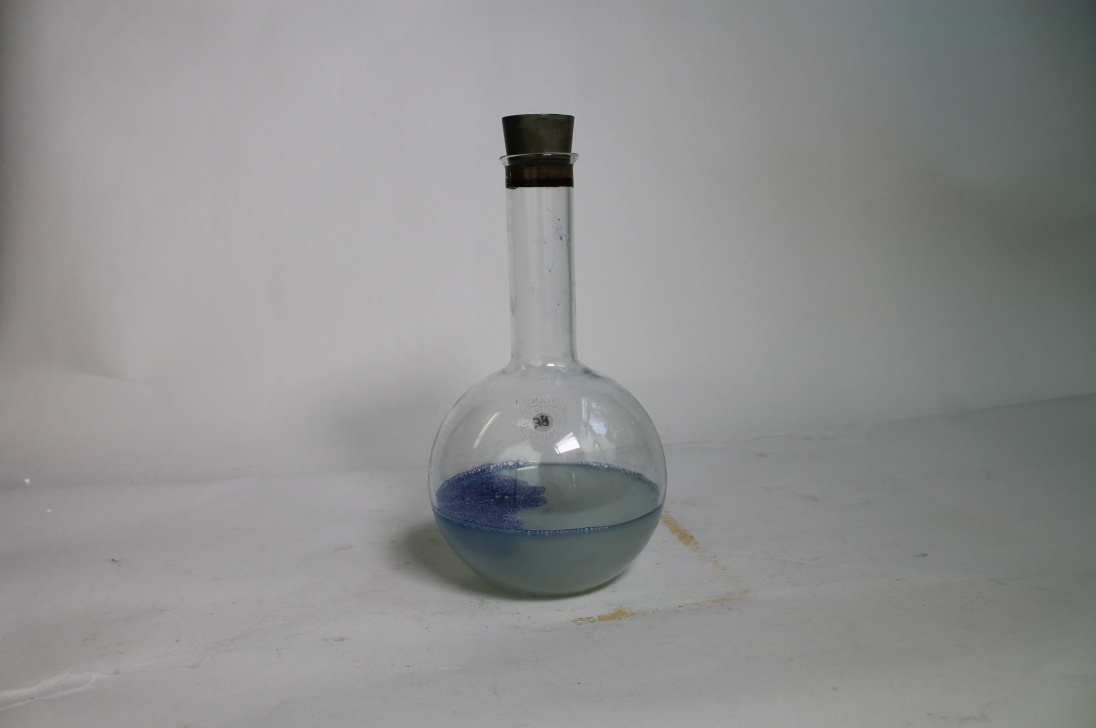 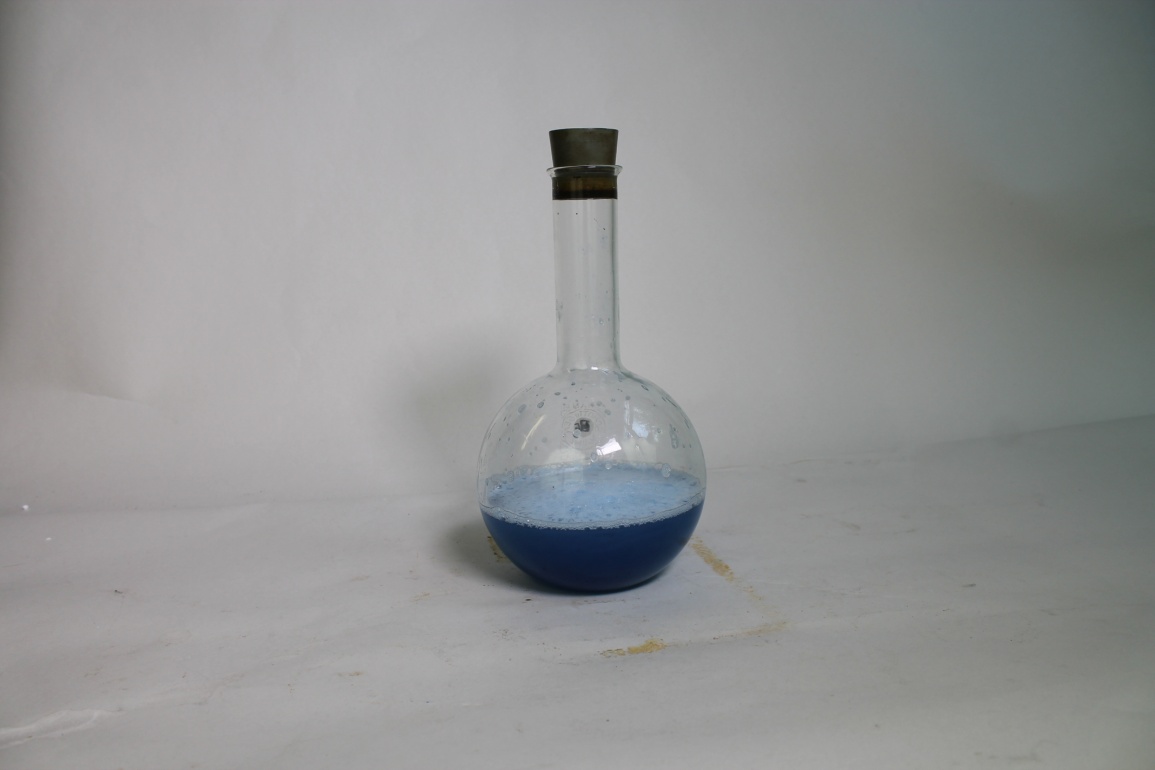 Abbildung 1: Methylenblau in Glucoselösung- links: Lösung nach dem Schütteln; rechts: Lösung nach dem SchüttelnDeutung:		Methylenblau katalysiert die Reaktion von Glucose zu Gluconsäure indem es Wasser katalytisch spaltet und den Sauerstoff auf Glucose überträgt (Abbildung 2). Dabei nimmt es ein Wasserstoffproton auf. Methylenblau wird zu einer farblosen Leukoform reduziert. Wird die Lösung geschüttelt, reagiert das Leuko-Methylenblau mit dem in der Lösung gelösten Luftsauerstoff und überträgt die Protonen darauf, so dass Wasser entsteht. Methylenblau befindet sich nun wieder im Ausgangszustand und kann mit einem neuen Glucosemolekül reagieren.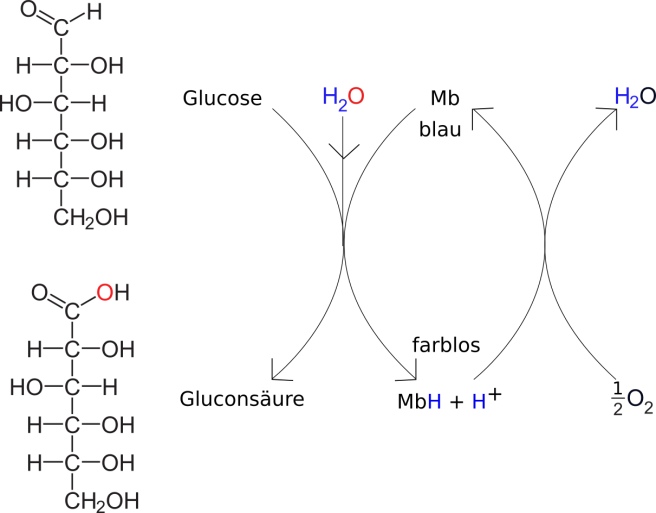 Abbildung 2: Reaktionsschema des Blue Bottle-ExperimentesEntsorgung:		Die Lösung wird neutralisiert und über den Ausguss entsorgt.Quelle: 		Dagmar Wiechoczek (29. Mai 2014) http://www.chemieunterricht.de/dc2/katalyse/bluebott.htm (aufgerufen 10.08.2015 23:44 Uhr)Lehrerexperiment V2 – ElefantenzahnpastaMaterialien: 		Standzylinder, 5 mL, 2 Bechergläser (100 mL, 50 mL)Chemikalien:		Kaliumiodid, Wasserstoffperoxid (w =30%), Spülmittel, 10 mL destilliertes WasserDurchführung: 		In ein 50 mL Becherglas werden 5 mL Spülmittel, 10 mL destilliertes Wasser und 10 g Kaliumiodid gegeben. In ein 100 mL Becherglas werden 50 mL Wasserstoffperoxid (w =30%) gegeben. Beide Bechergläser werden zeitgleich in einen Standzylinder entleert.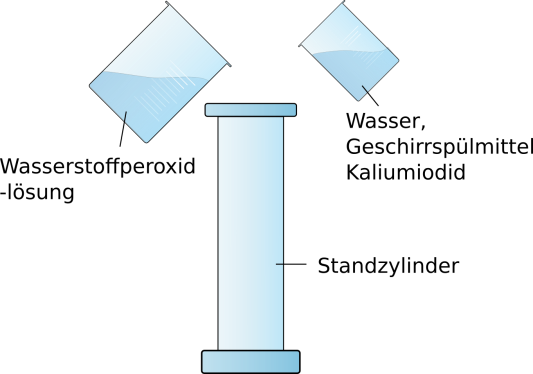 Abbildung 1. Aufbau der ElefantenzahnpastaBeobachtung:		Innerhalb weniger Sekunden setzt eine starke Schauentwicklung ein und strömt aus dem Standzylinder. Der Schaum dampft und ist warm.Deutung:		Kaliumiodid katalysiert die Zersetzung von Wasserstoffperoxid in einer exothermen Reaktion zu Wasser und Sauerstoff. Das Wasser mit dem Spülmittel wird dabei komplett aufgeschäumt. Der Katalysator geht unverändert aus der Reaktion hervor. Es finden folgende Reaktionen statt:I-(aq)+ H2O2 (l) → IO- (aq) + H2O (l)IO- (aq)+ H2O2 (l)→ I- (aq)+ H2O (l)+ O2 (g)Entsorgung:		Der Schaum kann in den Ausguss gegeben werden.Das Blaue Wunder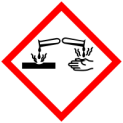 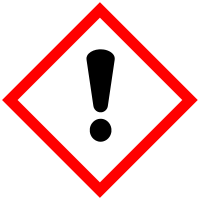 Gefahrenhinweise: Material: 		Reagenzglas, Stopfen, Peleusball, 10 mL GlaspipetteChemikalien:		Methylenblaulösung, demineralisiertes Wasser, Glucose, Natronlauge (w=10%)Durchführung:		In ein Reagenzglas werden 10 mL Wasser gegen. Die Einwaage für eine 1 molare Glucoselösung wird berechnet. Diese wird der Lösung zugegeben und vollständig gelöst. Es werden nun 1,7 mL der Natronlauge (w =10%) hinzupipettiert. Anschließend werden vorsichtig einige Tropfen Methylenblaulösung zugetopft, bis sich die Lösung dunkelblau färbt. Es wird 5 Minuten gewartet.Hypothese 1:		______________________________________________________________________________________		______________________________________________________________________________________Beobachtung 1:		______________________________________________________________________________________		______________________________________________________________________________________		______________________________________________________________________________________Durchführung:		Nach 5 Minuten wird der Stopfen auf das Reagenzglas gesteckt und heftig geschüttelt.Hypothese 2:		______________________________________________________________________________________		______________________________________________________________________________________Beobachtung 2:		______________________________________________________________________________________		______________________________________________________________________________________		______________________________________________________________________________________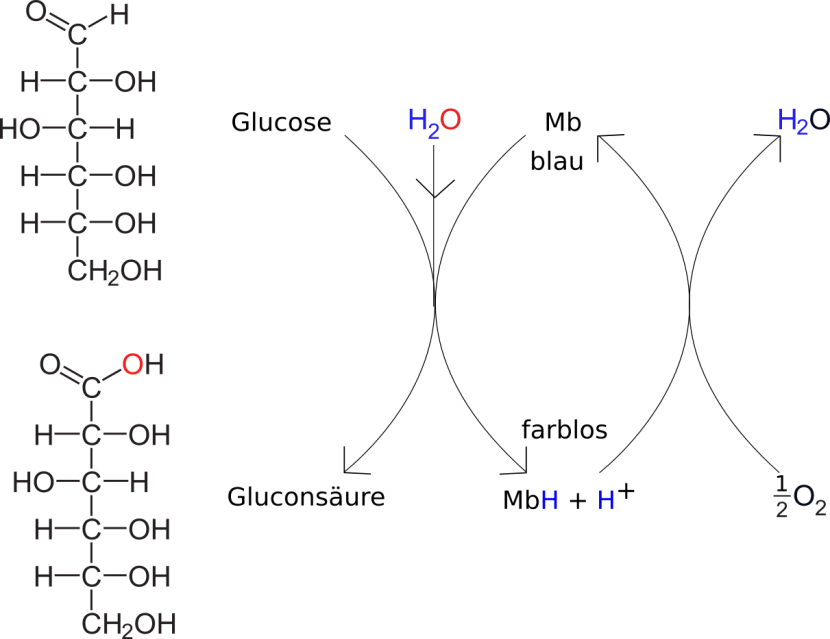 Abbildung 1: Reaktionsschema des Glucoseumsatzes mit Methylenblau (Mb)Auswertung:Aufgabe 1 -	Nenne 3 Eigenschaften eines Katalysators.	__________________________________________________________________________________________________________________________________________________________________________________________________________________Aufgabe 2 –		Berechne die Masse an Glucose, die notwendig ist, um 10 mL einer 1 M Lösung herzustellen.		Einwaage Glucose: ____________ gAufgabe 3 –		Stelle Hypothese 1 und Hypothese 2 zum Experiment auf. Nutze hierfür Abbildung 1. Führe anschließend das Experiment durch und deute deine Ergebnisse.Didaktischer Kommentar zum ArbeitsblattDas Arbeitsblatt beschäftigt sich vertiefend mit der Wirkungsweise von Katalysatoren. Der Schülerversuch V1 zeigt hierbei, dass der Katalysator nach der Reaktion unverändert vorliegt. Erwartungshorizont (Kerncurriculum)Vorwissen:Die SuS kennen Katalysatoren aus der Unterrichtseinheit und haben sich mit ihren Eigenschaften und Funktionsweisen beschäftigt. Im Unterricht wurden bereits Konzentrationen und Stoffmengen berechnet. Die SuS kennen die Formeln und Herangehensweisen zu deren Berechnung. Sie sind mit den Variablen vertraut und kennen die dahinterstehende Bedeutung. Des Weiteren sind sie in der Lage SI-Einheiten umzurechnen und mit dem Periodensystem zu arbeiten.Im Folgenden soll der Bezug der Aufgaben zum Kerncurriculum exemplarisch aufgezeigt werden. Die SuS…Fachwissen: 	…beschreiben, dass Katalysatoren die Einstellung des chemischen Gleichgewichts beschleunigen. (Aufgabe 1)Erkenntnisgewinnung:	…nutzen die Modellvorstellung des Übergangszustands zur Beschreibung der Katalysatorwirkung. (Aufgabe 3)	…formen Gleichungen um und Berechnen Größen aus Formeln (Aufgabe (Aufgabe 2)	…erheben von Daten zur Überprüfung von Hypothesen (Aufgabe 3)Anforderungsbereich I: Aufgabe 1: Die SuS müssen ihr Wissen über die Eigenschaften von Katalysatoren reproduzieren.Anforderungsbereich II: Das Lernziel in Aufgabe 2 ist die Anwendung von Wissen. Die SuS müssen in dieser Aufgabe die Einwaage für 20 mL einer 1 M Lösung berechnen.Anforderungsbereich III: Bei Aufgabe 3 handelt es sich um eine Transferaufgabe. Die SuS müssen das Reaktionsschema interpretieren und auf das Experiment anwenden. Dazu formulieren sie Hypothesen und verifizieren bzw. falsifizieren diese im Anschluss.Erwartungshorizont (Inhaltlich)Aufgabe 1 – 	Die SuS nennen 3 der folgenden Eigenschaften:Setzte die Aktivierungsenergie herabErhöht die ReaktionsgeschwindigkeitGeht unverändert aus der Reaktion hervorWirkt selektivAufgabe 2 –  Aufgabe 3 Hypothese 1: Methylenblau katalysiert die Reaktion von Glucose zu Gluconsäure indem es Wasser katalytisch spaltet und den Sauerstoff auf Glucose überträgt (Abbildung 2). Dabei nimmt es ein Wasserstoffproton auf. Methylenblau wird zu einer farblosen Leukoform reduziert. Hypothese 2: Wird die Lösung geschüttelt, reagiert das MbH (Leuko-Methylenblau) mit dem in der Lösung gelösten Luftsauerstoff und überträgt die Protonen darauf, so dass Wasser entsteht. Methylenblau befindet sich nun wieder im Ausgangszustand und kann mit einem neuen Glucosemolekül reagieren.Die Deutung ist abhängig von der vorangegangenen Hypothese. Haben die SuS die hier aufgeführten Hypothesen genannt, so können Sie diese auf Grund ihrer Beobachtungen verifizieren. Sind andere Hypothesen aufgestellt worden, so müssen diese eventuell falsifiziert und diskutiert werden.GefahrenstoffeGefahrenstoffeGefahrenstoffeGefahrenstoffeGefahrenstoffeGefahrenstoffeGefahrenstoffeGefahrenstoffeGefahrenstoffeMethylenblaulösungMethylenblaulösungMethylenblaulösungH: 302H: 302H: 302P 301+312P 301+312P 301+312Natronlauge (w=10%)Natronlauge (w=10%)Natronlauge (w=10%)H: 314-290H: 314-290H: 314-290P 280-301+330+331-305-351+338-308+310P 280-301+330+331-305-351+338-308+310P 280-301+330+331-305-351+338-308+310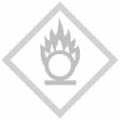 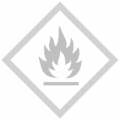 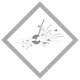 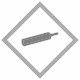 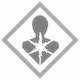 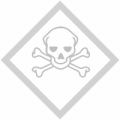 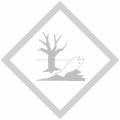 GefahrenstoffeGefahrenstoffeGefahrenstoffeGefahrenstoffeGefahrenstoffeGefahrenstoffeGefahrenstoffeGefahrenstoffeGefahrenstoffeWasserstoffperoxid (w =30%)Wasserstoffperoxid (w =30%)Wasserstoffperoxid (w =30%)H: 302-318H: 302-318H: 302-318P: 280-305+351+338-313P: 280-305+351+338-313P: 280-305+351+338-313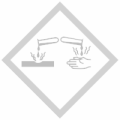 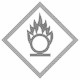 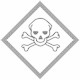 